	      Sno-Gophers Ski Club  	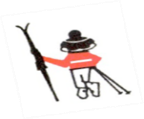            2019 – 2020 Membership Application Thank you for your interest in the Sno-Gophers Ski Club, America’s third oldest Black ski club founded in 1965.   Complete this application and return it with your membership fee to the Membership Chair at either the Ski Show, Membership Meeting or mail to: Sno-Gophers Ski Club P.O. Box 43638 Chicago, IL 60643-0524.   Membership Type:  New (  )   Renewal (    )   Vested (    ) Membership Fee: $60. /Renewal Fee $50.Personal Information (Club Use Only—Unless Preapproved)   	Name____________________________________________________________________________________ Address_________________________________________________________                              Apt. ________ City____________________________ State________   Zip Code___________ Phone___________________ Email___________________________________   Birthdate:   Month______   Day_____       Gender: Female (    )    Male (   ) Emergency Contact Information:  Name______________________________  Phone_______________ Relationship________ (     )  I would like my SGSC newsletter emailed.   (     )  I do not wish to share my email address shared with the NBS.  Downhill Skiing Level     (Check all that apply.) (     )  Never-Ever   (     ) Beginner   (     ) Intermediate   (     ) Advanced    (     ) Expert Have you ever raced?  (     ) yes     (     ) no  Snowboarding Level    (Check all that apply.) (     )  Never-Ever   (     ) Beginner   (     ) Intermediate    (     ) Advanced    (     )   Expert Have you ever raced?  (     ) yes     (     ) no  Cross-Country Skiing Level   (Check all that apply.) (     )  Never-Ever   (     ) Beginner   (     ) Intermediate    (     ) Advanced    (     )   Expert Have you ever raced?  (     ) yes     (     ) no Other Interests_____________________________________________________________________________ Signature of Applicant ___________________________________________ Date _______________________OFFICE USE ONLY Check Number___________   Amount___________   Cash____________   PayPal Confirmation #__________       Received by________________________________   Date_______________   Receipt___________________ 